Поговоримо семейныхценностях.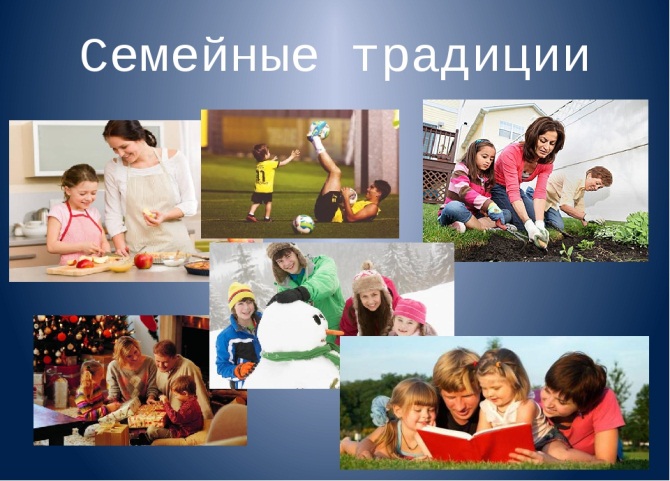 Семья – это  единый организм, и  чтобы это единение было прочным, чтобы семьи не разваливались при малейшей проблеме, очень важно иметь общие ценности, которые являются опорой семьи. А на основе этих ценностей в семье формируются традиции, они могут быть новые, созданные в молодой семье, а могут передаваться из поколения в поколение.Семейные обычаи или традиции — это обряды, привычки и представления, которые передаются из поколения в поколение и регулируют семейные отношения. Формирование семейных традиций происходит на продолжении жизни нескольких семейных поколений. Традиции каждой семьи уникальны и неповторимы, они отражают ценности и нравственные устои конкретной семьи.А вот пример некоторых семейных традиций, которые обязательно обсуждаются со всеми членами семьи, и воплощаются только с согласия всех, без насилия и принуждения.Совместная уборка в квартире по выходным.Составление родословной или родовая книга и фото рода (в такой книге можно писать напутствия, обращения к своим потомкам, благодарность предками, говорить о достижениях каждого).Поминовение умерших.Забота о природе, о матушке Земле (субботники, волонтерские проекты).Читать перед сном всей семьей мудрые книги, притчи, истории выдающихся людей, или священные писания. Обсуждать что откликнулось.Совместный досуг, игра в настольные игры.Вместе посещать храм и молиться за близких, молиться перед едой.На одни день поменяться местами родителям и детям и дать младшим право сегодня «быть у руля» (день самоуправления).Приглашать гостей, готовить пир, угощать.Обучение какому-либо мастерству, рукоделию, которое передается из поколения в поколение.Семейный чат, в котором состоят много членов семьи из разных городов,  не забывают поздравлять друг друга с праздниками и обмениваются новостями, оказывают поддержку.На новый год писать письма благодарности или планы на следующий год.Раз в год посещение дорогих сердцу мест, значимых для семьи.Традиция должна объединять, развивать в членах семьи бескорыстие, сострадание к ближним, вести к росту личности.Почему надо уважать семейные традиции?Семейные традиции помогают человеку отличать добро от зла.Семейные традиции помогают передать человеку духовные ценности через заботу друг о друге.Сесмейные традиции помогают сделать семью счастливой.Если в семье нет традиций и ценностей или их не соблюдают, это прямой путь к ее разрушению.ГБУСО «Пятигорский КЦСОН» Отделение социальнойпомощи семье и детям. Контактный телефон:8 (8793) 40-48-53Адрес:г. Пятигорск, ул. Калинина, 50E-mail: opbnp@mail.ruСемейные ценности.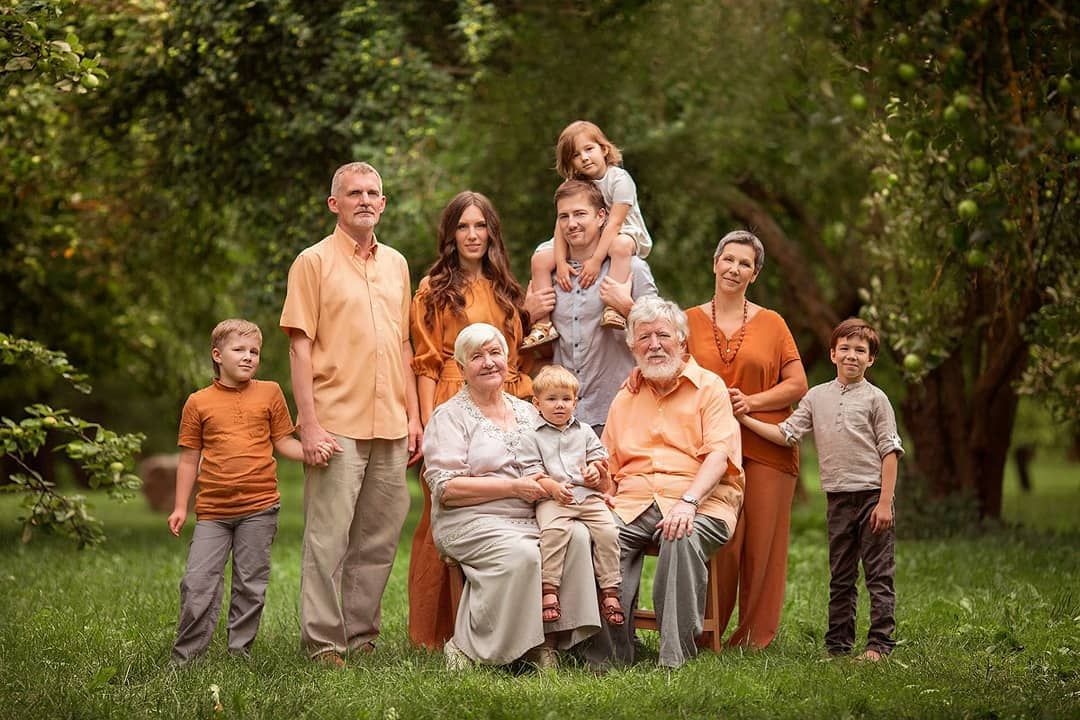 Семья дает человеку истинноесостояние спокойствия иумиротворения.Она делает нас сплоченными иустойчивыми к трудностям.Формирование личностиребенка начинается в семье,поэтому обстановка, котораяцарит в его доме в детстве,оказывает сильное влияниена его будущую жизнь.